Руководителям МБОУ, МБДОУ, МБОУ  ДОО дополнительных мерах по снижениюрисков распространения COVID-2019В Краснодарском крае с 0 часов 00 минут 15 марта 2020г. введен режим функционирования «Повышенная готовность» в связи с угрозой распространения новой коронавирусной инфекции (COVID-2019).На период действия режима на территории края среди прочих мер запрещено проведение любых детский мероприятий, а также спортивных, культурных, деловых, зрелищных, досуговых и развлекательных, социально ориентированных и иных массовых мероприятий с числом участников более 100 человек.В связи с этим прошу временно ограничить направление детей в организации отдыха детей и их оздоровления, и объекты санаторно-курортного и гостиничного комплекса, расположенные на территории Краснодарского края.  А также отменить либо перенести ранее запланированные визиты любых делегаций из Егорлыкского района с целью участия в культурных, спортивных, деловых мероприятиях.Зам.заведующего                                           В.Ю.ВалькеевТатьяна Александровна Федотова8(86370)22259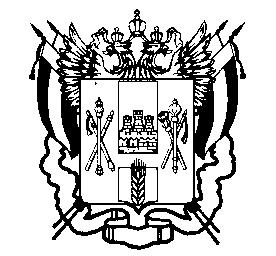 Российская ФедерацияМИНИСТЕРСТВО ОБЩЕГОИ ПРОФЕССИОНАЛЬНОГО ОБРАЗОВАНИЯРОСТОВСКОЙ ОБЛАСТИОТДЕЛ ОБРАЗОВАНИЯ АДМИНИСТРАЦИИЕГОРЛЫКСКОГО РАЙОНАОГРН1026100870883ИНН 6109001395347660 ст. Егорлыкская Егорлыкского районаРостовской области    ул. Ворошилова, 81тел./fax: 8(86370) 2-25-52E-mail: eg.roo@yandex.ru«24» марта  2020г.   № 876